WATCHES & WONDERS 2021 : ZENITH ATTEINT DE NOUVEAUX SOMMETS GRÂCE À DES NOUVEAUTÉS AUDACIEUSES DANS LA COLLECTION DEFYZenith continue à repousser à l’extrême les limites de la performance et du design : avec la DEFY EXTREME, un chronographe tout-terrain précis au 1/100e de seconde, elle s’adresse aux pionniers qui tracent leur propre route et marquent leur époque. Zenith continue également à donner des interprétations lumineuses, colorées et animées du concept de haute fréquence, via de nouvelles créations hautement chromatiques dans la collection DEFY.  TAILLÉ POUR AFFRONTER LES ÉLÉMENTS : LA COLLECTION DEFY EXTREMEDans la collection résolument futuriste DEFY, Zenith élève la forme et la fonction vers de nouveaux sommets et présente la DEFY Extreme, nouvelle expression de la précision et de la robustesse au superlatif. Voici un chronographe à haute performance pour ceux qui tracent leur propre route hors des sentiers battus. La DEFY Extreme est une version ultra-puissante de la DEFY, où les contours et les détails sont accentués et d’autres éléments sont magistralement intégrés : un boîtier porté à 45 mm de diamètre, étanche à 200 m, des lignes plus nettes, des arêtes plus prononcées et une silhouette globale qui respire la robustesse, la résistance et un penchant pour l’exploration de nouveaux horizons. Le design est renforcé par l’ajout d’éléments protégeant les poussoirs et la couronne. Caractéristique des plus frappantes, une bague à douze pans placée sous la lunette s’étend jusqu’au fond du boîtier, lui-même à douze pans : elle rappelle la lunette facettée de la DEFY A3642 des années 1960. L’interaction entre les matériaux et les finitions permet d’ajouter une autre dimension de modernité. Les versions en titane mat et titane mat/or rose arborent des surfaces entièrement microbillée qui créent un look monolithique, alors que la version en titane aux accents bleus s’anoblit de finitions faisant ressortir les différentes facettes du métal avec des surfaces polies, satinées et mates.Le cadran de la DEFY Extreme a été conçu de manière à améliorer la lisibilité tout en offrant une vue parfaite du calibre révolutionnaire du chronographe au 1/100e de seconde, avec ses deux échappements battant à 36'000 VpH pour la partie indication horaire et à 360'000 VpH pour le chronographe. Posés en applique sur le cadran en saphir, les compteurs chronographe surdimensionnés se chevauchent légèrement, accentuant le volume et la lisibilité. Les aiguilles ainsi que les index en appliques sont également extra-larges et généreusement remplis de Super-LumiNova®, garantissant ainsi la lisibilité dans les environnements les plus sombres. Et pour renforcer encore la tonalité de la montre et la profondeur du mouvement, la mise en couleur des mouvements est faite par un traitement galvanique afin de s'accorder et compléter leur extérieur robuste : noir pour le titane mat, bleu pour le poli et doré pour le titane et l'or rose. Parce que la performance sans compromis dans des conditions extrêmes signifie également s'adapter à l'environnement qui nous entoure, chaque DEFY Extreme est livrée avec trois bracelets différents dotés de mécanismes d’interchangeabilité rapide : un bracelet en titane microbillé ou poli et satiné ; un bracelet en caoutchouc avec une boucle déployante assortie au boîtier ; ainsi qu’un bracelet en Velcro® qui peut être facilement et précisément ajusté. Grande première pour Zenith et donc pour la ligne DEFY, cette matière textile convient à chaque situation et n’aura certainement pas peur de se mouiller. Au-delà d’un simple changement esthétique, chaque option offre des propriétés différentes pour un porté différent, parfaitement adapté à son environnement et aux activités pratiquées, même les plus extrêmes.Zenith a trouvé un cadre qui convient parfaitement à la collection DEFY Extreme en devenant Chronométreur officiel et Partenaire fondateur d'Extreme E, un nouveau championnat de véhicules électriques tout-terrain. À propos de ce partenariat exaltant, le CEO de Zenith Julien Tornare a déclaré : « Construire un avenir vert et durable est de la plus grande importance pour Zenith. C’est la raison de notre engagement d’aujourd’hui et de l’initiative ZENITH IS GREEN que nous avons lancée il y a deux ans. Nous sommes très contents de rejoindre Extreme E en tant que Chronométreur officiel et Partenaire fondateur. C’est formidable de participer au lancement de ce qui représentera certainement l’avenir des courses de l’extrême en véhicules tout-terrain, avec les préoccupations environnementales au premier plan. Lors de la conception la DEFY Extreme, c’est exactement le type d’environnement que nous envisagions pour elle : novateur, hors des sentiers battus et aux limites de l’extrême en matière de performance, où chaque milliseconde compte et où chaque coureur peut laisser son empreinte. »***************CRÉATIONS PRÉSENTÉES À W&W 2021 : ZENITH EXPLORE LA HAUTE FRÉQUENCE À TRAVERS LES COULEURS DEFY 21 FELIPE PANTONE — L'ART CHROMATIQUE EN MOUVEMENTAprès avoir collaboré pour revêtir la Manufacture du Locle d'une œuvre d'art unique, Zenith et Felipe Pantone ont conjointement créer un objet qui constitue à la fois une prouesse horlogère exceptionnelle et une pièce d’art cinétique à porter au poignet : la DEFY 21 Felipe Pantone.Avec le chronographe DEFY 21 précis au 1/100e de seconde pour toile, l'artiste contemporain de renommée mondiale Felipe Pantone a donné une interprétation qui intègre les couleurs éclatantes qui le caractérisent en jouant avec les fréquences — visuellement et mécaniquement. Pour que son « concept de spectre visible » devienne réalité, dans une oeuvre où toutes les fréquences perceptibles et les couleurs réfractées de la lumière jouent avec le chronographe doté de la fréquence la plus élevée sur le marché, Zenith a exploré de nouvelles solutions et technologies. Il y a notamment le traitement PVD arc-en-ciel en silicium appliqué pour la toute première fois sur des ponts de mouvement, les aiguilles-éclairs des heures et des minutes expressément déformées, elles-mêmes traitées PVD arc-en-ciel, et l’effet moiré produit par une alternance de fines bandes blanches et noires gravées au laser et laquées avec précision.  Objet d’une édition limitée à 100 exemplaires, épuisée dans les 24 heures qui ont suivi sa mise en vente, la DEFY 21 Felipe Pantone s’accompagne d’un deuxième bracelet irisé arc-en-ciel ainsi que d’une œuvre d’art et d’un certificat signé de la main de l’artisteDEFY 21 ULTRABLUE — HAUTES FRÉQUENCES EN BLEUZenith continue à mettre en avant le concept de haute fréquence à travers des versions saisissantes de sa montre chronographe précise au 1/100e de seconde, la DEFY 21. L’interprétation des oscillations rapides à travers une seule zone du spectre visible de la lumière a commencé avec la DEFY 21 Ultraviolet en 2020, première montre au monde à arborer un mouvement de chronographe de couleur violette, en contraste avec la totale discrétion du boîtier en titane microbillé mat. Aujourd’hui, Zenith reproduit l’effet saisissant avec les tons froids de l’indigo profond et du bleu électrique dans la DEFY 21 Ultrablue.Le cadran partiellement ajouré porte des compteurs de chronographes pleins qui se chevauchent légèrement. Leur couleur assortie au gris profond du boîtier est contrastée par des marqueurs blancs pour assurer la lisibilité. L’éclat du bleu est corroboré par la conception avant-gardiste du mouvement et le design des ponts ajourés anguleux de la DEFY 21. L’aiguille de chronographe à pointe blanche qui affiche les 100e de seconde fait un tour complet du cadran en une seconde.DEFY 21 SPECTRUM — FRÉQUENCES EN MODE BRILLANT ET PRÉCIEUXAvec la ligne DEFY 21 Spectrum parée de pierres précieuses, Zenith adopte une approche inattendue et novatrice en matière de montres hautes en couleur. Qu’il s’agisse des couleurs des mouvements chronographes obtenues par des procédés de pigmentation novateurs ou de la brillance et de la teinte naturelles des pierres, la DEFY 21 Spectrum interprète le concept de haute fréquence de manière éclatante et précieuse. Judicieusement nommée Spectrum d’après la gamme de couleurs produites par les différentes longueurs d’onde de la lumière visible, cette ligne DEFY 21 éblouissante comprend cinq modèles qui reprennent différentes fréquences du spectre lumineux. Ils ont en commun un boîtier en acier de 44 mm de diamètre entièrement paré de 288 diamants blancs de taille brillant. Chaque version arbore une lunette sertie de 44 pierres précieuses de taille baguette, de couleur assortie à celle du mouvement et du bracelet en caoutchouc : tsavorites pour l’édition verte, saphirs orange pour l’édition orange, saphirs bleus pour l’édition bleue, améthystes pour l’édition violette et spinelles noirs pour l’édition noire. Chaque version est limitée à 10 exemplaires. ZENITH : TIME TO REACH YOUR STARZenith existe pour inspirer les individus à poursuivre leurs rêves et à les réaliser contre vents et marées. Depuis sa création en 1865, Zenith est devenue la première manufacture horlogère au sens moderne du terme, et ses montres ont accompagné des figures extraordinaires qui rêvaient grand et s'efforçaient de réaliser l'impossible – du vol historique de Louis Blériot au-dessus de la Manche jusqu’au saut en chute libre stratosphérique de Felix Baumgartner, qui a établi un record.Avec l'innovation comme fil conducteur, Zenith propose des mouvements exceptionnels développés et fabriqués en interne dans toutes ses montres. Du premier chronographe automatique, le El Primero, au chronographe le plus rapide avec une précision au 1/100e de seconde, le El Primero 21, en passant par l’Inventor qui réinvente l'organe régulateur en remplaçant les plus de 30 composants par un seul élément monolithique, la manufacture repousse toujours les limites du possible. Depuis 1865, Zenith façonne l'avenir de l'horlogerie suisse en accompagnant ceux qui osent se lancer des défis et briser les barrières. Time to reach your star.DEFY EXTREMEDEFY EXTREMERéférence: 97.9100.9004/02.I001 Key points : Design plus audacieux et plus puissant, Mouvement de chronographe affichant les 1/100e de seconde. Signature dynamique exclusive d’une rotation par seconde pour l’aiguille de chronographe. Un échappement pour la montre (36 000 alt/h - 5 Hz) ; un échappement pour le chronographe (360 000 alt/h - 50 Hz). Certifié Chronomètre. Nouveau système de bracelet interchangeable. 2 straps inclus : 1 caoutchouc avec boucle déployante et 1 Velcro®. Cadran saphir. Couronne vissée.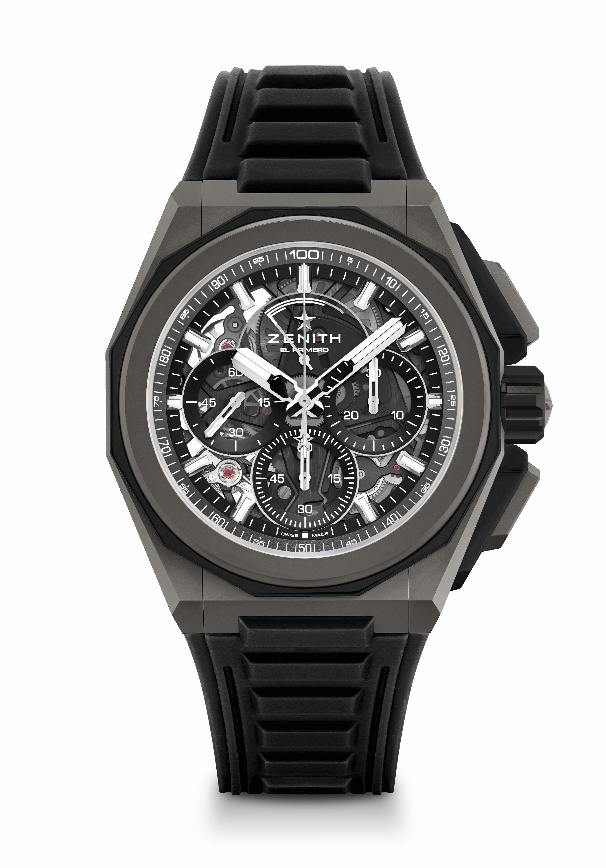 Mouvement : El Primero 9004 AutomatiqueFréquence : 36,000 VpH (5 Hz) Réserve de marche : min. 50 heursFonctions : Heures et minutes au centre. Petite seconde à 9 heuresChronographe affichant les 1/100e de seconde : Aiguille centrale de chronographe effectuant un tour par seconde, Compteur 30 minutes à 3 heures, Compteur 60 secondes à 6 heures, Chronographe à indicateur de réserve de marche à 12 heures. Finitions :  Platine noire sur le mouvement, masse oscillante spéciale noire avec finitions satinéesPrix : 17900 CHFMatériau: Titane microbilléÉtanchéité : 20 ATMDiamètre : 45 mmÉpaisseur : 15.40 mmCadran: Saphir teinté avec trois compteurs de couleur noireIndex des heures : Rhodiés, facettés et recouverts de SuperLuminova SLN C1Aiguilles : Rhodiés, facettés et recouverts de SuperLuminova SLN C1Bracelet & Boucle:.  Bracelet en titane microbillé. Livré également avec un strap en caoutchouc et un strap en Velcro®.DEFY EXTREMERéférence: 95.9100.9004/01.I001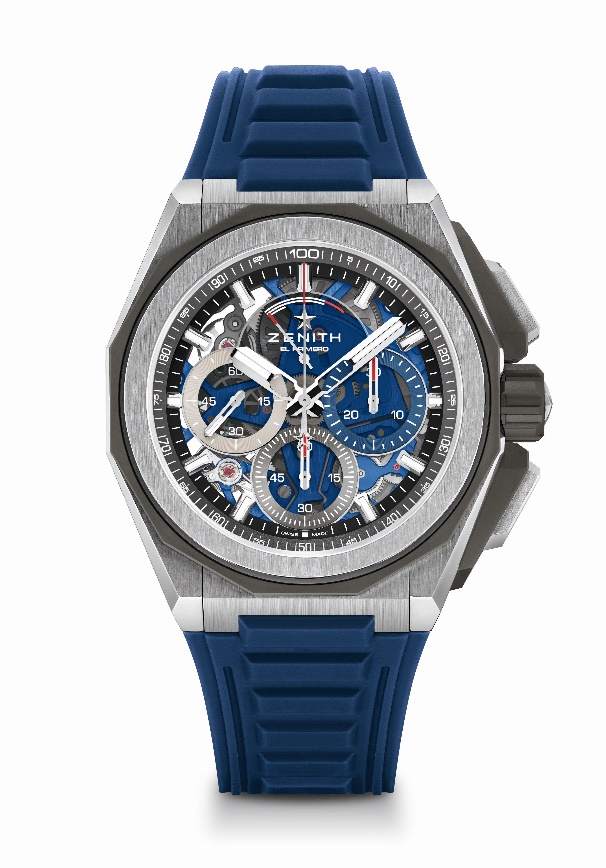 Key points : Design plus audacieux et plus puissant, Mouvement de chronographe affichant les 1/100e de seconde. Signature dynamique exclusive d’une rotation par seconde pour l’aiguille de chronographe. Un échappement pour la montre (36 000 alt/h - 5 Hz) ; un échappement pour le chronographe (360 000 alt/h - 50 Hz). Certifié Chronomètre. Nouveau système de bracelet interchangeable. 2 straps inclus: 1 caoutchouc avec boucle déployante et 1 Velcro®. Cadran saphir. Couronne vissée.Mouvement : El Primero 9004 AutomatiqueFréquence : 36,000 VpH (5 Hz) Réserve de marche : min. 50 heursFonctions : Heures et minutes au centre. Petite seconde à 9 heuresChronographe affichant les 1/100e de seconde : Aiguille centrale de chronographe effectuant un tour par seconde, Compteur 30 minutes à 3 heures, Compteur 60 secondes à 6 heures, Chronographe à indicateur de réserve de marche à 12 heures.Finitions :  Platine bleue sur le mouvement, masse oscillante spéciale bleueavec finitions satinéesPrix : 17900 CHFMatériau: Titane brosséÉtanchéité : 20 ATMDiamètre : 45 mmÉpaisseur : 15.40 mmCadran : Saphir teinté avec trois compteurs de trois couleurs différentesIndex des heures : Rhodiés, facettés et recouverts de SuperLuminova SLN C1Aiguilles : Rhodiés, facettés et recouverts de SuperLuminova SLN C1Bracelet & Boucle : Bracelet en titane microbillé. Livré également avec un strap en caoutchouc et un strap Velcro®.DEFY EXTREMERéférence : 87.9100.9004/03.I001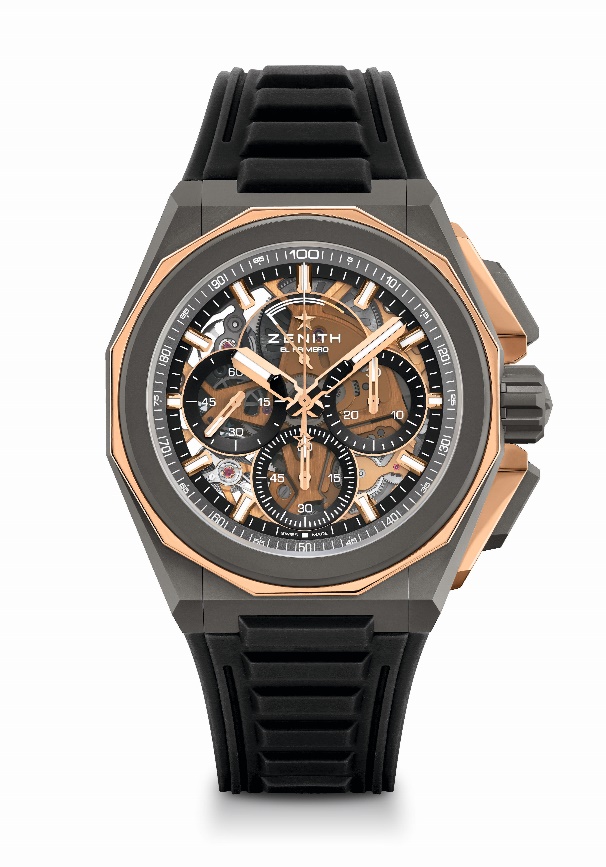 Key points : Design plus audacieux et plus puissant, Mouvement de chronographe affichant les 1/100e de seconde. Signature dynamique exclusive d’une rotation par seconde pour l’aiguille de chronographe. Un échappement pour la montre (36 000 alt/h - 5 Hz) ; un échappement pour le chronographe (360 000 alt/h - 50 Hz). Certifié Chronomètre. Nouveau système de bracelet interchangeable. 2 straps inclus: 1 caoutchouc avec boucle déployante et 1 Velcro®. Cadran saphir. Couronne vissée.Mouvement : El Primero 9004 AutomatiqueFréquence : 36,000 VpH (5 Hz) Réserve de marche : min. 50 heursFonctions : Heures et minutes au centre. Petite seconde à 9 heuresChronographe affichant les 1/100e de seconde : Aiguille centrale de chronographe effectuant un tour par seconde, Compteur 30 minutes à 3 heures, Compteur 60 secondes à 6 heures, Chronographe à indicateur de réserve de marche à 12 heures.Finitions :  Plaque principale du mouvement dorée + Masse oscillante spéciale de couleur or avec finitions satinéesPrix : 21900 CHFMatériau : Titane microbillé et or rose poliÉtanchéité : 20 ATMDiamètre : 45 mmÉpaisseur : 15.40 mmCadran : Saphir teinté avec trois compteurs de couleur noireIndex des heures : Plaqués or, facettés et recouverts de SuperLuminova SLN C1Aiguilles : Plaquées or, facettées et recouvertes de SuperLuminova SLN C1Bracelet & Boucle : Bracelet en titane microbillé. Livré également avec une strap en caoutchouc et un strap Velcro®.DEFY 21 SPECTRUMRéférence: 32.9005.9004/05.R944Edition limité de 10 pièces – Boutiques OnlyKey points: Mouvement de chronographe affichant les 1/100e de seconde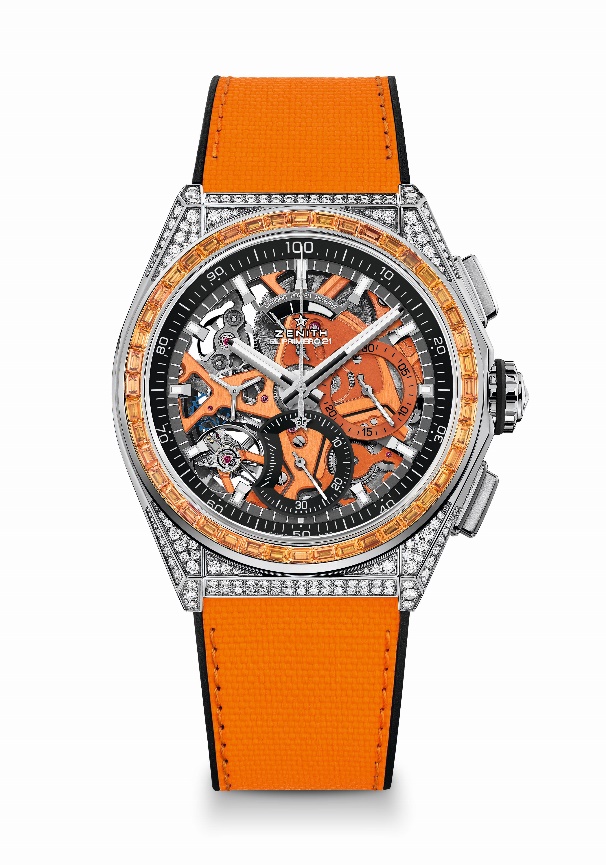 Signature dynamique exclusive d’une rotation par seconde pour l’aiguille de chronographe. Un échappement pour la montre (36 000 alt/h - 5 Hz) ; un échappement pour le chronographe (360 000 alt/h - 50 Hz). Certifié ChronomètreMouvement: El Primero 9004 automatiqueFréquence : 36,000 VpH (5 Hz) 	Réserve de marche: min. 50 hFonctions : Heures et minutes au centre. Petite seconde à 9 heuresChronographe affichant les 1/100e de seconde : Aiguille centrale de chronographe effectuant un tour par seconde, Compteur 30 minutes à 3 heures, Compteur 60 secondes à 6 heures, Chronographe à indicateur de réserve de marche à 12 heuresFinitions:  Platine orange sur le mouvement, masse oscillante spéciale orange avec finitions satinéesPrix: 34900 CHFMatériau: Acier serti de diamantsCarats ~5.00 ctsBoîtier : 288 diamants VVS taille brilliantLunette : 44 saphirs orange VVS taille baguetteÉtanchéité: 3 ATMDiamètre: 44 mmÉpaisseur: 15.40 mmCadran : Ajouré avec compteurs 2 couleursIndex des heures : Rhodiés, facettés et recouverts de Superluminova SLN C1Aiguilles : Rhodiées, facettées et recouvertes de Superluminova SLN C1Bracelet & Boucle : Bracelet caoutchouc noir avec caoutchouc orange « effet cordura ». Double boucle déployante en titane. DEFY 21 SPECTRUMRéférence: 32.9006.9004/06.R918Edition limité de 10 pièces – Boutiques Only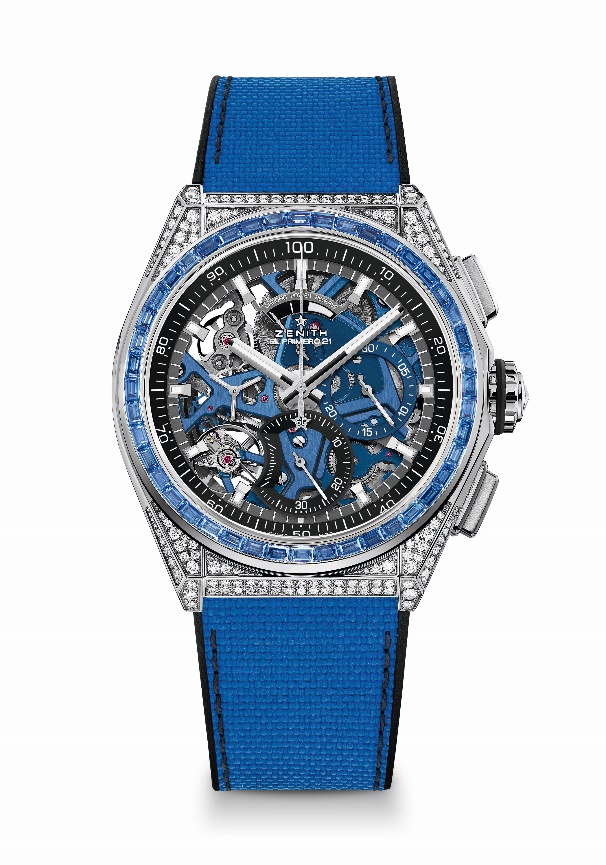 Key points: Mouvement de chronographe affichant les 1/100e de secondeSignature dynamique exclusive d’une rotation par seconde pour l’aiguille de chronographe. Un échappement pour la montre (36 000 alt/h - 5 Hz) ; un échappement pour le chronographe (360 000 alt/h - 50 Hz). Certifié ChronomètreMouvement: El Primero 9004 automatiqueFréquence : 36,000 VpH (5 Hz) 	Réserve de marche: min. 50 hFonctions : Heures et minutes au centre. Petite seconde à 9 heure sChronographe affichant les 1/100e de seconde : Aiguille centrale de chronographe effectuant un tour par seconde, Compteur 30 minutes à 3 heures, Compteur 60 secondes à 6 heures, Chronographe à indicateur de réserve de marche à 12 heuresFinitions:  Platine bleue sur le mouvement, masse oscillante spéciale bleueavec finitions satinéesPrix: 34900 CHFMatériau: Acier serti de diamantsCarats ~5.00 ctsBoîtier : 288 diamants VVS taille brilliantLunette : 44 saphirs bleu VVS taille baguetteÉtanchéité: 3 ATMDiamètre: 44 mmÉpaisseur: 15.40 mmCadran : Ajouré avec compteurs 2 couleursIndex des heures : Rhodiés, facettés et recouverts de Superluminova SLN C1Aiguilles : Rhodiées, facettées et recouvertes de Superluminova SLN C1Bracelet & Boucle : Bracelet caoutchouc bleu « effet cordura ». Double boucle déployante en titane. DEFY 21 SPECTRUMRéférence: 32.9007.9004/07.R922Edition limité de 10 pièces – Boutiques OnlyKey points: Mouvement de chronographe affichant les 1/100e de seconde. Signature dynamique exclusive d’une rotation par seconde pour l’aiguille de chronographe. Un échappement pour la montre (36 000 alt/h - 5 Hz) ; un échappement pour le chronographe (360 000 alt/h - 50 Hz). Certifié Chronomètre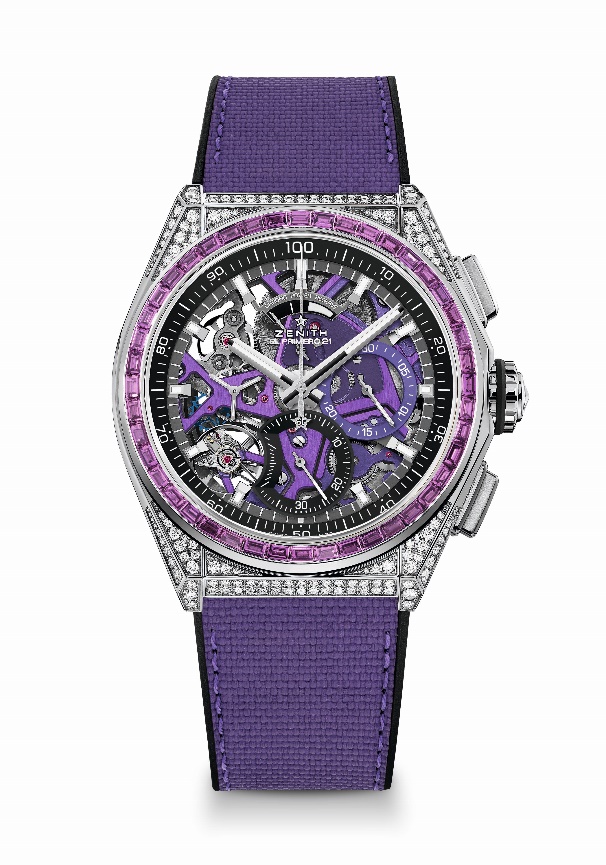 Mouvement: El Primero 9004 automatiqueFréquence : 36,000 VpH (5 Hz) 	Réserve de marche: min. 50 hFonctions : Heures et minutes au centre. Petite seconde à 9 heure sChronographe affichant les 1/100e de seconde : Aiguille centrale de chronographe effectuant un tour par seconde, Compteur 30 minutes à 3 heures, Compteur 60 secondes à 6 heures, Chronographe à indicateur de réserve de marche à 12 heuresFinitions:  Platine ultraviolet sur le mouvement, masse oscillante spéciale ultraviolet avec finitions satinéesPrix: 34900 CHFMatériau: Acier serti de diamantsCarats ~5.00 ctsBoîtier : 288 diamants VVS taille brilliantLunette : 44 améthystes violets VVS taille baguetteÉtanchéité: 3 ATMDiamètre: 44 mmÉpaisseur: 15.40 mmCadran : Ajouré avec compteurs 2 couleursIndex des heures : Rhodiés, facettés et recouverts de Superluminova SLN C1Aiguilles : Rhodiées, facettées et recouvertes de Superluminova SLN C1Bracelet & Boucle : Bracelet caoutchouc ultraviolet « effet cordura ». Double boucle déployante en titane. DEFY 21 SPECTRUMRéférence: 32.9008.9004/08.R943Edition limité de 10 pièces – Boutiques Only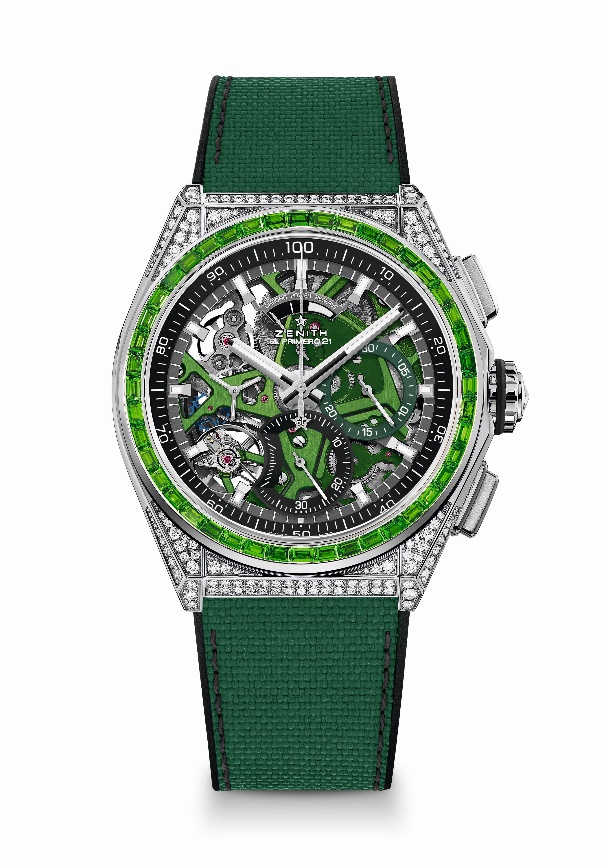 Key points: Mouvement de chronographe affichant les 1/100e de seconde. Signature dynamique exclusive d’une rotation par seconde pour l’aiguille de chronographe. Un échappement pour la montre (36 000 alt/h - 5 Hz) ; un échappement pour le chronographe (360 000 alt/h - 50 Hz). Certifié ChronomètreMouvement: El Primero 9004 automatiqueFréquence : 36,000 VpH (5 Hz) 	Réserve de marche: min. 50 hFonctions : Heures et minutes au centre. Petite seconde à 9 heure sChronographe affichant les 1/100e de seconde : Aiguille centrale de chronographe effectuant un tour par seconde, Compteur 30 minutes à 3 heures, Compteur 60 secondes à 6 heures, Chronographe à indicateur de réserve de marche à 12 heuresFinitions:  Platine verte sur le mouvement, masse oscillante spéciale verte avec finitions satinéesPrix: 34900 CHFMatériau: Acier serti de diamantsCarats ~5.00 ctsBoîtier : 288 diamants VVS taille brilliantLunette : 44 tsavorites vertes VVS taille baguetteÉtanchéité: 3 ATMDiamètre: 44 mmÉpaisseur: 15.40 mmCadran : Ajouré avec compteurs 2 couleursIndex des heures : Rhodiés, facettés et recouverts de Superluminova SLN C1Aiguilles : Rhodiées, facettées et recouvertes de Superluminova SLN C1Bracelet & Boucle : Bracelet caoutchouc vert « effet cordura ». Double boucle déployante en titane. DEFY 21 SPECTRUMRéférence: 32.9009.9004/09.R921Edition limité de 10 pièces – Boutiques OnlyKey points: Mouvement de chronographe affichant les 1/100e de seconde. Signature dynamique exclusive d’une rotation par seconde pour l’aiguille de chronographe. Un échappement pour la montre (36 000 alt/h - 5 Hz) ; un échappement pour le chronographe (360 000 alt/h - 50 Hz). Certifié Chronomètre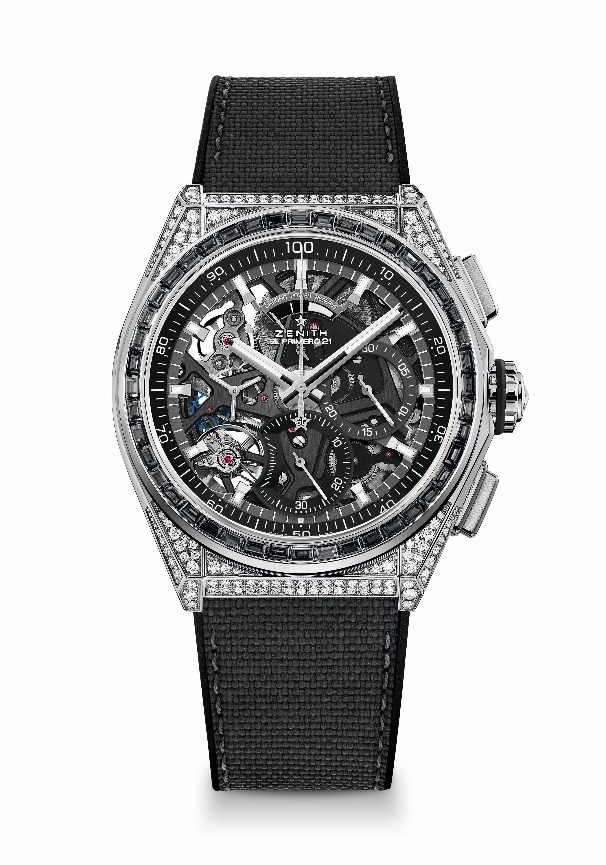 Mouvement: El Primero 9004 automatiqueFréquence : 36,000 VpH (5 Hz) 	Réserve de marche: min. 50 hFonctions : Heures et minutes au centre. Petite seconde à 9 heure sChronographe affichant les 1/100e de seconde : Aiguille centrale de chronographe effectuant un tour par seconde, Compteur 30 minutes à 3 heures, Compteur 60 secondes à 6 heures, Chronographe à indicateur de réserve de marche à 12 heuresFinitions:  Platine noire sur le mouvement, masse oscillante spéciale noire avec finitions satinéesPrix: 34900 CHFMatériau: Acier serti de diamantsCarats ~5.00 ctsBoîtier : 288 diamants VVS taille brilliantLunette : 44 spinelles noires VVS taille baguetteÉtanchéité: 3 ATMDiamètre: 44 mmÉpaisseur: 15.40 mmCadran : Ajouré avec compteurs 2 couleursIndex des heures : Rhodiés, facettés et recouverts de Superluminova SLN C1Aiguilles : Rhodiées, facettées et recouvertes de Superluminova SLN C1Bracelet & Boucle : Bracelet caoutchouc noir « effet cordura ». Double boucle déployante en titane. DEFY 21 ULTRABLUEReference: 97.9001.9004/81.R946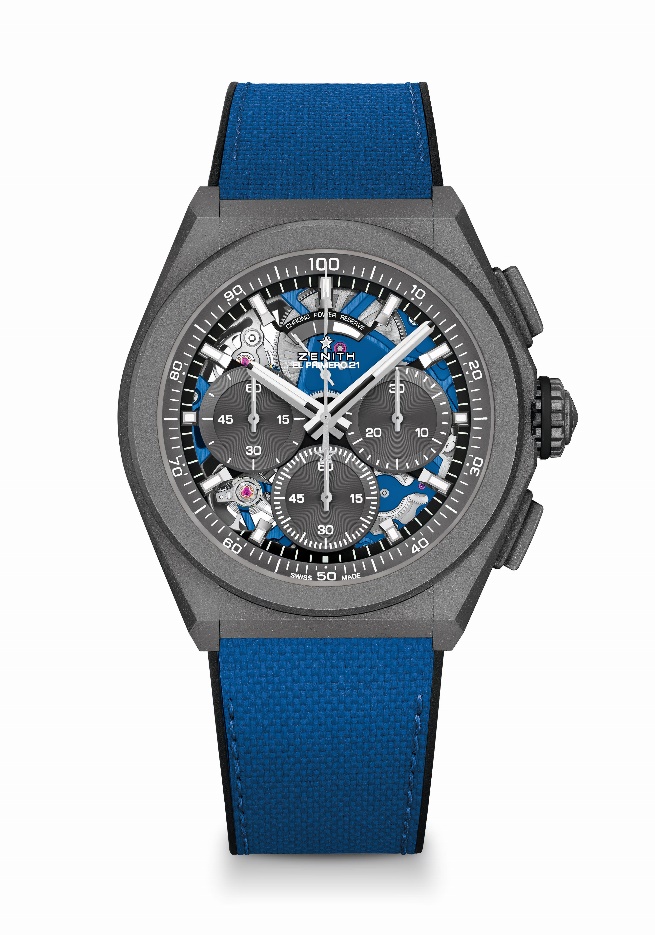 Key points: 1/100th of a second Chronograph movement. Exclusive dynamic signature of one rotation per second. 1 escapement for the Watch (36,000 VpH - 5 Hz); 1 escapement for the Chronograph (360,000 VpH - 50 Hz). Chronometer certified. Movement: El Primero 9004 automatic Frequency 36,000 VpH (5 Hz) Power reserve min. 50 hoursFunctions : 1/100th of a second chronograph functions. Chronograph power-reserve indication at 12 o'clock. Hours and minutes in the centre. Small seconds at 9 o'clock, Central chronograph hand, 30-minute counter at 3 o'clock, 60-second counter at 6 o'clockFinishes:  Blue colored main plate on movement. Special blue colored oscillating weight with satined finishingsPrice 13400 CHFMaterial: Microblasted titaniumWater resistance: 10 ATMDial: Openworked with grey subdialsHour markers: Rhodium-plated, faceted and coated with Superluminova SLN C1Hands : Rhodium-plated, faceted and coated with Superluminova SLN C1Bracelet & Buckle: Black rubber with ultrablue “cordura effect”. Microblasted titanium double folding clasp. DEFY 21 FELIPE PANTONERéférence: 49.9008.9004/49.R782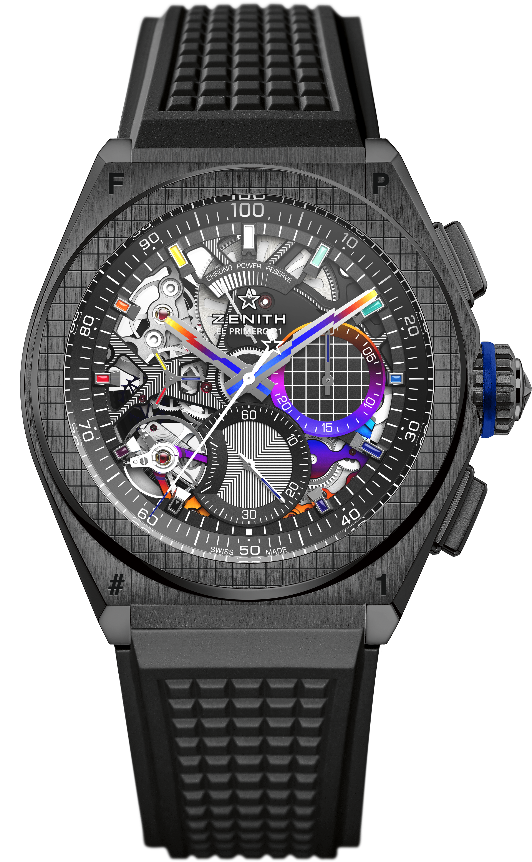 Key points: Mouvement de chronographe affichant les 1/100e de seconde. Signature dynamique exclusive d’une rotation par seconde pour l’aiguille de chronographe. Un échappement pour la montre (36 000 alt/h - 5 Hz) ; un échappement pour le chronographe (360 000 alt/h - 50 Hz). Certifié Chronomètre. Edition limité 100 pièces. Mouvement: El Primero 9004 automatiqueFréquence : 36,000 VpH (5 Hz) Reserve de marche: approx. 50 heuresFonctions : Heures et minutes au centre. Petite seconde à 9 heuresChronographe affichant les 1/100e de seconde : Aiguille centrale de chronographe effectuant un tour par seconde, Compteur 30 minutes à 3 heures, Compteur 60 secondes à 6 heures, Chronographe à indicateur de réserve de marche à 12 heures Finitions : Ponts décorés en PVD “Rainbow”. Platine auxiliaire gravée laser. Masse oscillante spéciale décorée en PVD noirPrix 18900 CHFMatériau : Céramique noirÉtanchéité : 10 ATMCadran: Ajouré Index des heures: Rhodiés, facettés et recouverts de vernis « Rainbow » Aiguilles: Rhodiées, facettées et recouvertes en PVD « Rainbow »Bracelet & Boucle: Caoutchouc noir . Option de bracelet caoutchouc noir avec effet couleurs spectre dépendant de l’angle de la lumière. Double boucle déployante en titane recouvert de DLC noir.